Name of Journal: World Journal of Clinical CasesManuscript NO: 71894Manuscript Type: ORIGINAL ARTICLERandomized Controlled TrialEvaluation of the clinical efficacy and safety of TST33 mega hemorrhoidectomy for severe prolapsed hemorrhoidsTao L et al. TST33 mega hemorrhoidectomy for severe prolapsed hemorrhoidsLiu Tao, Jun Wei, Xu-Feng Ding, Li-Jiang JiLiu Tao, Jun Wei, Xu-Feng Ding, Li-Jiang Ji, Department of Anorectal Surgery, Changshu Hospital Affiliated to Nanjing University of Chinese Medicine, Changshu 215500, Jiangsu Province, ChinaAuthor contributions: Tao L and Wei J design the study; Ding XF drafted the manuscript, Ji L and Tao L collected the data; Tao L and Ji L analyzed and interpreted data, Tao L and Wei J revised the manuscript.Supported by Special Project of Diagnosis and Treatment Technology for Key Clinical Diseases in Suzhou, No. LCZX202022; and Changshu Municipal Science and Technology Bureau Supporting Project, No. CS201925.Corresponding author: Li-Jiang Ji, MD, Chief Doctor, Department of Anorectal Surgery, Changshu Hospital Affiliated to Nanjing University of Chinese Medicine, No. 6 Huanghe Road, Changshu 215500, Jiangsu Province, China. ji512@163.comReceived: December 15, 2021Revised: February 8, 2022Accepted: April 25, 2022Published online: June 26, 2022AbstractBACKGROUNDThe pathogenesis of hemorrhoids is mainly anal cushion prolapse. Although the traditional treatment has a certain curative effect, it is not ideal. The remission rate of postoperative symptoms is low. Even if temporary remission is achieved, patients with hemorrhoids easily relapse after 1-2 years. The new technique of using staplers to treat prolapsed hemorrhoids has good therapeutic effects in clinical practice.AIMTo explore the effect of TST33 mega stapler prolapse and hemorrhoid mucosal resection in the treatment of patients with severe prolapsed hemorrhoids.METHODSA total of 204 patients with severe prolapse hemorrhoids who were admitted to the department of anorectal in our hospital from April 2018 to June 2020 were selected, and the patients were randomly divided into group A and group B with 102 cases in each group using a randomized controlled clinical research program. Patients in Group A were treated with a TST33 mega stapler and hemorrhoid mucosal resection to treat prolapse, and patients in Group B were treated according to the Procedure for Prolapse and Hemorrhoids; the operation time, intraoperative blood loss, hospital stay, the difference in operation time, intraoperative blood loss, hospitalization time, pain degree before and after operation, degree of anal edema, anal Wexner score, and surgical complications were compared between the two groups of patients.RESULTSThe operation time, intraoperative blood loss and hospitalization time in Group A were significantly lower than those in Group B (P < 0.05). The cure rate of Group A was 98.04%, compared with 95.10% cure rate of Group B, and the difference was not statistically significant (P > 0.05). The visual analogue scale (VAS) at 12 h and 24 h postoperatively in Group A were significantly lower than those in Group B (P < 0.05). The comparison of the VAS scores between Group A and Group B at 48 h, 72 h and 96 h postoperatively revealed that the difference was not statistically significant (P > 0.05). One day postoperatively, the degree of perianal edema in Group A was compared with that in Group B, and the difference was not statistically significant (P > 0.05). Seven days postoperatively, the degree of perianal edema in Group A was significantly lower than that in Group B (P < 0.05). The comparison of anal Wexner scores between the two groups preoperatively and at 1 mo, 3 mo and 6 mo postoperatively showed that the difference was not statistically significant (P > 0.05). The Wexner scores of the two groups at 1 mo, 3 mo and 6 mo postoperatively were significantly lower than the scores preoperatively (P < 0.05). The postoperative complication rate of Group A was 2.94% lower than that of Group B (11.76%), which was statistically significant (P < 0.05).CONCLUSIONTST33 mega anastomotic hemorrhoidectomy treatment for patients with severe prolapse hemorrhoids, leads to less postoperative pain, the rapid recovery of perianal edema and has fewer complications.Key Words: TST33 mega stapler; Prolapse of hemorrhoids; Severe prolapsed hemorrhoids; Hemorrhoids; Circumcision©The Author(s) 2022. Published by Baishideng Publishing Group Inc. All rights reserved. Citation: Tao L, Wei J, Ding XF, Ji LJ. Evaluation of the clinical efficacy and safety of TST33 mega hemorrhoidectomy for severe prolapsed hemorrhoids. World J Clin Cases 2022; 10(18): 6060-6068URL: https://www.wjgnet.com/2307-8960/full/v10/i18/6060.htmDOI: https://dx.doi.org/10.12998/wjcc.v10.i18.6060Core Tip: Hemorrhoids are common benign perianal diseases, accounting for more than 80% of the incidence of all anorectal diseases. Severe prolapsed hemorrhoids due to the increase in hemorrhoid volume and defecation by fecal extrusion eventually lead to the fracture of anal muscle fibers. INTRODUCTIONThe symptoms are more serious and the hemorrhoids generally need to be pushed back with the hand after prolapse, so severe prolapsed hemorrhoids require surgical treatment[1,2]. The procedure for prolapse and hemorrhoids (PPH) can lift and pull the anal cushion by circular resection of the rectal mucosa approximately 2–3 cm above the tooth line and anastomosis. The advantage is that the short-term therapeutic effect is still acceptable, but the PPH is prone to various complications after surgery, the recurrence rate is high, and the long-term curative effect is poor. The use of tissue-selecting therapy staplers (TSTs) has been reported, but reports are rare. To some extent, this operation reduces the disadvantages of the PPH caused by circular resection, but because of selective resection, the use of TSTs does not change the high recurrence rate after PPH. The TST33 mega stapler has an open window, and the resection tissue boundary is open, so more pathological hemorrhoids are able to be resected. Under the premise of solving PPH complications, the use of TSTs also improves the postoperative recurrence rate to a certain extent[3]. To further summarize and analyze the surgical treatment methods for patients with severe prolapsed hemorrhoids, this study compared the effect of TST33 mega staplers to provide a basis for clinical practice, which is reported as follows.MATERIALS AND METHODSGeneral informationA total of 204 patients with severe prolapsed hemorrhoids that were admitted to the anorectal department of our hospital from April 2018 to June 2020 were selected and randomly divided into Group A and Group B, with 102 cases in each group, by a single-blind, randomized and controlled clinical research scheme. Inclusion criteria: (1) The age range of patients is 19 to 65 years; (2) The diagnostic criteria for patients with severe prolapsed hemorrhoids refer to the criteria in the Chinese Guidelines for the Diagnosis and Treatment of Hemorrhoids (2020)[3]; (3) Non-circular hemorrhoids Suspended for more than half a year, reaching Ⅲ and Ⅳ degree; (4) Conservative treatment for more than 3 mo is not effective; and (5) The research plan obtains the informed consent of patients and their families. The exclusion criteria were as follows: (1) Patients with a rectal tumor; (2) Patients with a perianal abscess, or anal fistula formation; (3) Patients with liver and kidney function diseases; (4) Patients with coagulation diseases; (5) Patients with a history of drug use or addiction; and (6) Patients with mental or psychological diseases.Surgical methodsThe patients in the two groups were given routine preoperative preparation, improved preoperative examination, and fasted on the day of operation. All patients were given intraspinal anesthesia, and the left lateral position was used for the operation.Group A: For patients undergoing TST33 mega stapler hemorrhoid mucosal resection surgery, the appropriate anal mirror was selected (single opening, double opening or three opening anal mirror). The anal mirror was inserted and the inner tube was removed to expose the hemorrhoid tissue to be removed, and sutured with “0” silk sutures at the distance of 2.5-5 cm from the dentate line. Sutures were only placed in the mucosa and submucosa, a needle was placed in each opening suture, and a continuous bag was used. Sutures were only placed in the mucosa and submucosa, a needle was placed in each opening suture, and a continuous bag was used. The tail wing of the stapler was opened counterclockwise. After the head and body of the stapler were completely loosened, the head of the stapler was inserted into the anal expander. The two ends of the purse line were tightened and knotted around the central rod. The suture was exported from the symmetrical side hole of the stapler body through the suture export rod. Moderate traction was performed, the stapler was screwed clockwise, and the traction rectal tissue was pulled into the stapler nail slot. At this time, the feel knob was resistant, and the pointer of the stapler indicator window was displayed in the firing range. For female patients, surgeons paid attention to whether the posterior wall of the vagina was sutured. The stapler was hit, completing the cutting and anastomosis. For a fixed wait time of 30 s, the stapler was spun counterclockwise with a loose 3/4 circle tail, and removed. Observation of anastomotic stoma was performed if there was active bleeding Line 8' sutures were used for hemostasis. The 'cat ear' in the middle of the anastomosis was ligated with “0” silk thread. External hemorrhoid stripping to the teeth near the line parallel low ligation was performed.Group B: The PPH was used for the treatment of hemorrhoids, and a PPH stapler was used for the treatment of internal hemorrhoids. External hemorrhoid stripping to the teeth near the line parallel low ligation was performed.The patients in the two groups could go to the recovery unit after anesthesia recovery, and their diet gradually changed from a half-stream diet to an ordinary diet. The total infusion volume was controlled within 500 mL 6 h after the operation to reduce the incidence of urinary retention. Antibiotics were routinely used for 5 d after the operation, and dressing treatment was performed after sitting in the bath.Observation indices and evaluation criteriaThe operation time, intraoperative blood loss, hospitalization time, cure rate, pain degree, anal edema degree, anal Wexner score and surgical complications were compared between the two groups.The criteria for healing[5] were postoperative defecation or standing for a long time and no hemorrhoid prolapse when coughing, tired, and loaded was defined as a cure.The visual analogue scale (VAS) was used to evaluate the degree of pain[5], with 0 indicating no pain, and 10 indicating the most pain. The pain scores at 12 h, 24 h, 48 h, 72 h and 96 h postoperatively were observed.Observe the edema around the anal margin on the 1st and 7th postoperative day. Degree I: no edema of the anal margin; degree II: mild edema of the anal margin occupies less than 1/4 circle of the perianal; degree III: edema of the anal margin occupies more than 1/4 circle of the perianal, and ≤ 1/2 circle; degree IV: Anal marginal edema occupies more than 1/2 circle perianal.Anal Wexner score[7] evaluates the patient’s preoperative and postoperative anal function, mainly from the patient’s stool frequency, defecation difficulty, incomplete defecation feeling, the time required for each defecation, whether defecation requires assistance, and defecation Unsuccessful times/24 h, duration of constipation, a total score of 32 points, the higher the score, the worse the anal defecation function of patients.Statistical analysisIn this study, measurement indices such as operation time, intraoperative blood loss and hospitalization time were tested by normal distribution, which were in accordance with the approximate normal distribution or normal distribution and are expressed as mean ± SD. The t-test was used for comparisons between the two groups. Non-counting data are represented by percentages, and the χ2 test was used for comparisons. The Mann–Whitney U test was used for comparisons of grade counting data between the groups. Professional SPSS 21.0 software for data processing was used, with the test level α = 0.05.RESULTSBaseline data comparison of patients in the A and B groupsThe baseline data for age, height, weight, course of disease, sex, prolapse of hemorrhoids, constipation, bleeding and pain were compared between Group A and Group B, and the difference was not statistically significant (P > 0.05, Table 1).Comparison of surgery-related indicators between Group A and Group BThe operation time, intraoperative blood loss and hospitalization time in Group A were significantly lower than those in Group B (P < 0.05, Table 2).Comparison of cure rate between Group A and Group BThe cure rate of Group A was 98.04%, compared with the cure rate of 95.10% for Group B, and the difference was not statistically significant (P > 0.05, Table 3).Postoperative VAS scores for Group A and Group BThe VAS scores of patients in group A at 12 h and 24 h after operation were lower than those in group B, and the difference was statistically significant (P < 0.05). There was no significant difference between group A and group B at 48 h, 72 h, and 96 h after operation (P > 0.05), as shown in Table 4.Comparison of postoperative perianal edema between Group A and Group BOne day postoperatively, the degree of perianal edema in Group A was compared with that in Group B, and the difference was not statistically significant (P > 0.05). Seven days postoperatively, the degree of perianal edema in Group A was significantly lower than that in Group B (P < 0.05, Table 5).Comparison of the anal Wexner score between the two groupsComparisons of preoperative, postoperative, 1 mo, 3 mo, and 6 mo, anal Wexner scores were made between the two groups, and the difference was not statistically significant (P > 0.05). The Wexner scores of the two groups at 1 mo, 3 mo and 6 mo postoperatively were significantly lower than the scores preoperatively (P < 0.05, Table 6).Comparison of the complication rate between two groupsThe postoperative complication rate of Group A was 2.94% lower than that of Group B (11.76%), which was statistically significant (P < 0.05, Table 7).DISCUSSIONHemorrhoids are common diseases in the anorectal system. On the one hand, the occurrence of hemorrhoids is related to varicose veins. Hemorrhoids are caused by venous congestion of the rectal submucosal and anal skin hemorrhoids[8-10]. Subnuclear prolapse aggravates venous congestion, and venous congestion aggravates the development of hemorrhoids, forming a vicious cycle. Anastomotic hemorrhoid mucosal circumcision is a traditional surgical treatment, but it has been reported that the operation has more postoperative complications and patients are prone to recurrence, mainly because the stapler used in the operation does not have enough space to remove larger amounts of rectal mucosa, resulting in incomplete resection, so the long-term effect is not good. At the same time, prolapsed hemorrhoids will lead to their own rectal elongation, expansion, volume increase, rectal muscle thinning or disappearance of pathological changes, which cannot be effectively removed and easily lead to recurrence[11,12].Selective supraclavicular mucosal resection was improved on the basis of traditional surgical suspension and devascularization. The mucosal and submucous tissues above the supraclavicular nucleus were selectively resected, and the normal mucosal tissues between the supraclavicular nuclei were retained, so the trauma to the patients was decreased. This study found that the operation time, intraoperative blood loss and hospitalization time in Group A were lower than those in Group B, suggesting that the use of TST33 mega stapler hemorrhoid mucosal resection in the treatment of severe prolapsed hemorrhoids has reduced trauma and shorter hospitalization times, which is basically consistent with the conclusions of previous studies[13,14]. TST33 mega stapler hemorrhoid mucosal resection surgery has a large window vision, and the operation is smoother. The large window has no resection limitation, and the resection range is greater, which can fully allow for the “pulling” effect but also protect normal tissue. At the same time, the operation height is reduced. The operation height of the PPH is 4 cm, and the operation height of the TST33 mega stapler is 2.5-3.5 cm. This height can partially remove hemorrhoid tissue and reduce the recurrence rate to a certain extent. In this study, the postoperative complication rate of Group A was 2.94% lower than that of Group B (11.76%), suggesting that TST33 mega stapler hemorrhoid mucosal resection can reduce the incidence of surgical complications in patients with severe prolapsed hemorrhoids.This study also showed that the VAS scores at 12 h and 24 h after the operation in Group A were lower than those in Group B, suggesting that TST33 mega stapler mucosal resection for severe prolapsed hemorrhoids could significantly reduce postoperative pain. There are many influencing factors for postoperative pain. TST33 mega stapler hemorrhoid mucosal resection surgery is performed above the dentate line, where the dominant nerve is mainly the visceral nerve, which is not sensitive to pain. There is less resected rectal mucosa, so the postoperative pain is relatively reduced[15]. This study also found that 7 d after the operation, the degree of perianal edema in Group A was lower than that in Group B, suggesting that TST33 mega stapler hemorrhoid mucosal resection in the treatment of severe prolapsed hemorrhoids for postoperative perianal edema was reduced to some extent, and two surgical methods for the treatment of severe prolapsed hemorrhoids can improve anal function. TST33 mega stapler hemorrhoid mucosal resection reduces the number of anastomotic nails implanted and reduces the anal bulge, thus protecting anal contraction defecation functions[16,17].In the process of the operation, we believe that attention should be given to the following aspects. First, the appearance of a “cat ear” between anastomotic stomas after TST operation is very common. Ligation with “0” silk thread is a simple, safe and reliable method. Second, surgeons should check whether there is bleeding in the anastomotic stoma carefully before removing the anal mirror, and the bleeding tendency should be removed to stop bleeding by “8” sutures to strengthen the anastomotic stoma. Third, the size of the resected tissue should be evaluated before the operation and the height and mode of the purse suture should be adjusted according to the need to play an individualized treatment role. Fourth, the height of the purse-string should be appropriately lowered. Choose 2.5 cm-3.5 cm on the tooth line, and remove part of the internal hemorrhoid tissue, which has a certain value for improving the postoperative curative effect[18-20].This study analyzed the advantages of TST33 mega stapler hemorrhoid mucosal resection in the treatment of severe prolapsed hemorrhoids and showed the reduced incidence of postoperative complications, which was in line with the patient-oriented treatment concept of modern surgery and provided a certain basis for the clinical operation in the treatment of severe prolapsed hemorrhoids. However, due to the small number of cases included in this study, the lack of a large sample with a long-term follow-up and survey, the long-term efficacy and recurrence need to be further evaluated by increasing the sample size, improving the corresponding observation index, and carrying out prospective studies with in-depth analysis.CONCLUSIONIn summary, TST33 mega stapler hemorrhoid mucosal resection in the treatment of patients with severe prolapsed hemorrhoids yielded satisfactory results, less postoperative pain, perianal edema recovery block, and fewer complications.ARTICLE HIGHLIGHTSResearch backgroundAlthough traditional treatment has certain curative effect, it is not ideal. Postoperative symptom relief rate is low. Even if temporarily relieved, hemorrhoids patients are easy to relapse.Research motivationIn this study, the authors further summarized and analyzed the surgical treatment methods for patients with severe prolapsed hemorrhoids, and compared the effect of TST33 mega staplers to provide a basis for clinical practice.Research objectivesThis study aimed to explore the effect of TST33 mega stapler prolapse and hemorrhoid mucosal resection in the treatment of patients with severe prolapsed hemorrhoids.Research methodsA total of 204 patients with severe prolapsed hemorrhoids that were admitted to the anorectal department of our hospital from April 2018 to June 2020 were selected and randomly divided into Group A and Group B, with 102 cases in each group, by a single-blind, randomized and controlled clinical research scheme.Research resultsThis study found that the operation time, intraoperative blood loss and hospitalization time in Group A were lower than those in Group B, suggesting that the use of TST33 mega stapler hemorrhoid mucosal resection in the treatment of severe prolapsed hemorrhoids has reduced trauma and shorter hospitalization times, which is basically consistent with the conclusions of previous studies, TST33 mega stapler hemorrhoid mucosal resection surgery has a large window vision, and the operation is smoother. This study also showed that the visual analogue scale scores at 12 h and 24 h after the operation in Group A were lower than those in Group B, suggesting that TST33 mega stapler mucosal resection for severe prolapsed hemorrhoids could significantly reduce postoperative pain.Research conclusionsTST33 mega stapler hemorrhoid mucosal resection in the treatment of severe prolapsed hemorrhoids patients yielded satisfactory results, less postoperative pain, perianal edema recovery block, and fewer complications.Research perspectivesThis study analyzed the advantages of TST33 mega stapler hemorrhoid mucosal resection in the treatment of severe prolapsed hemorrhoids and showed the reduced incidence of postoperative complications, which was in line with the patient-oriented treatment concept of modern surgery and provided a certain basis for the clinical operation in the treatment of severe prolapsed hemorrhoids. However, due to the small number of cases included in this study, the lack of a large sample with a long-term follow-up and survey, the long-term efficacy and recurrence need to be further evaluated by increasing the sample size, improving the corresponding observation index, and carrying out prospective studies with in-depth analysis.REFERENCES1 Romano G, Cocchiara G, Maniaci S, Buscemi G, Calderone F, Gioè FP, Romano M. The role of colonoscopy in patient follow-up after surgery for colorectal cancer. A retrospective study and review of the literature. G Chir 2007; 28: 399-402 [PMID: 17915057]2 Ruan N, Chen ZH, Lin XB. Efficacy comparison of tissue selecting therapy stapler and procedure for prolapse and hemorrhoids in the treatment of severe hemorrhoids. Zhonghua Wei Chang Wai Ke Za Zhi 2013; 16: 645-647 [PMID: 23888447]3 Casas-Puig V, Bretschneider CE, Ferrando CA. Perioperative Adverse Events in Women Undergoing Concurrent Hemorrhoidectomy at the Time of Urogynecologic Surgery. Female Pelvic Med Reconstr Surg 2019; 25: 88-92 [PMID: 30807406 DOI: 10.1097/SPV.0000000000000663]4 Zhang G, Liang R, Wang J, Ke M, Chen Z, Huang J, Shi R. Network meta-analysis of randomized controlled trials comparing the procedure for prolapse and hemorrhoids, Milligan-Morgan hemorrhoidectomy and tissue-selecting therapy stapler in the treatment of grade III and IV internal hemorrhoids (Meta-analysis). Int J Surg 2020; 74: 53-60 [PMID: 31887419 DOI: 10.1016/j.ijsu.2019.12.027]5 Shen K, Wang C, Gao ZD, Jiang KW, Wang YL, Ye YJ. [Procedure for prolapse and hemorrhoids versus stapled transanal rectal resection in the treatment of grade IV hemorrhoids]. Zhonghua Wei Chang Wai Ke Za Zhi 2019; 22: 1165-1169 [PMID: 31874533 DOI: 10.3760/cma.j.issn.1671-0274.2019.12.012]6 Ray-Offor E, Amadi S. Hemorrhoidal disease: Predilection sites, pattern of presentation, and treatment. Ann Afr Med 2019; 18: 12-16 [PMID: 30729927 DOI: 10.4103/aam.aam_4_18]7 Forner LB, Beckman EM, Smith MD. Symptoms of pelvic organ prolapse in women who lift heavy weights for exercise: a cross-sectional survey. Int Urogynecol J 2020; 31: 1551-1558 [PMID: 31813038 DOI: 10.1007/s00192-019-04163-w]8 Percalli L, Passalia L, Pricolo R, Riccò M. Pre-operative assessment of internal mucosal rectal prolapse in internal hemorrhoids: technical details and results from a single institution. Acta Biomed 2019; 90: 308-315 [PMID: 31125011 DOI: 10.23750/abm.v90i2.6988]9 Mik M, Rzetecki T, Sygut A, Trzcinski R, Dziki A. Open and closed haemorrhoidectomy for fourth degree haemorrhoids--comparative one center study. Acta Chir Iugosl 2008; 55: 119-125 [PMID: 19069704 DOI: 10.2298/aci0803119m]10 Filingeri V, Gravante G, Cassisa D. Clinical applications of radiofrequency in proctology: a review. Eur Rev Med Pharmacol Sci 2006; 10: 79-85 [PMID: 16705953]11 Fan Z, Zhang Y. Treatment of Prolapsing Hemorrhoids in HIV-Infected Patients with Tissue-Selecting Technique. Gastroenterol Res Pract 2017; 2017: 1970985 [PMID: 28356909 DOI: 10.1155/2017/1970985]12 Lin HC, Chen HX, He QL, Huang L, Zhang ZG, Ren DL. A Modification of the Stapled TransAnal Rectal Resection (STARR) Procedure for Rectal Prolapse. Surg Innov 2018; 25: 578-585 [PMID: 30117358 DOI: 10.1177/1553350618793415]13 Jeong H, Hwang S, Ryu KO, Lim J, Kim HT, Yu HM, Yoon J, Lee JY, Kim HR, Choi YG. Early Experience With a Partial Stapled Hemorrhoidopexy for Treating Patients With Grades III-IV Prolapsing Hemorrhoids. Ann Coloproctol 2017; 33: 28-34 [PMID: 28289661 DOI: 10.3393/ac.2017.33.1.28]14 Palumbo VD, Palumbo VD, Damiano G, Sammartano A, Messina M, Fazzotta S, Curione F, Cudia BM, Lo Monte AI. Colour Doppler-guided Haemorrhoidal Artery Ligation: a possible evolution of Transanal Haemorrhoidal Dearterialisation. Clin Ter 2021; 172: 329-335 [PMID: 34247216 DOI: 10.7417/CT.2021.2337]15 Kuiper SZ, Dirksen CD, Kimman ML, Van Kuijk SMJ, Van Tol RR, Muris JWM, Watson AJM, Maessen JMC, Melenhorst J, Breukink SO; Napoleon Trial Study Group. Effectiveness and cost-effectiveness of rubber band ligation versus sutured mucopexy versus haemorrhoidectomy in patients with recurrent haemorrhoidal disease (Napoleon trial): Study protocol for a multicentre randomized controlled trial. Contemp Clin Trials 2020; 99: 106177 [PMID: 33080380 DOI: 10.1016/j.cct.2020.106177]16 Reese GE, von Roon AC, Tekkis PP. Haemorrhoids. BMJ Clin Evid 2009; 2009 [PMID: 19445775]17 Ji L, Li L, Weng L, Hu Y, Huang H, Wei J. Tissue selecting technique mega-window stapler combined with anal canal epithelial preservation operation for the treatment of severe prolapsed hemorrhoids: A study protocol for a randomized controlled trial. Medicine (Baltimore) 2020; 99: e23122 [PMID: 33157990 DOI: 10.1097/MD.0000000000023122]18 Lohsiriwat V, Wilson VG, Scholefield JH, Dashwood MR. Regional Distribution of Nitric Oxide Synthase in Human Anorectal Tissue: A Pilot Study on the Potential Role for Nitric Oxide in Haemorrhoids. Curr Vasc Pharmacol 2020; 18: 43-49 [PMID: 30058493 DOI: 10.2174/1570161116666180730101532]19 Ng KS, Holzgang M, Young C. Still a Case of "No Pain, No Gain"? An Updated and Critical Review of the Pathogenesis, Diagnosis, and Management Options for Hemorrhoids in 2020. Ann Coloproctol 2020; 36: 133-147 [PMID: 32674545 DOI: 10.3393/ac.2020.05.04]20 Wang ZG, Zhang Y, Zeng XD, Zhang TH, Zhu QD, Liu DL, Qiao YY, Mu N, Yin ZT. Clinical observations on the treatment of prolapsing hemorrhoids with tissue selecting therapy. World J Gastroenterol 2015; 21: 2490-2496 [PMID: 25741159 DOI: 10.3748/wjg.v21.i8.2490]FootnotesInstitutional review board statement: This study was approved by the Changshu Hospital Affiliated to Nanjing University of Chinese Medicine.Informed consent statement: All study participants, or their legal guardian, provided informed written consent prior to study enrollment.Conflict-of-interest statement: All authors report no conflict of interest.Data sharing statement: No additional data are available.CONSORT 2010 statement: The authors have read the CONSORT 2010 statement, and the manuscript was checked according to the CONSORT 2010 statement.Open-Access: This article is an open-access article that was selected by an in-house editor and fully peer-reviewed by external reviewers. It is distributed in accordance with the Creative Commons Attribution NonCommercial (CC BY-NC 4.0) license, which permits others to distribute, remix, adapt, build upon this work non-commercially, and license their derivative works on different terms, provided the original work is properly cited and the use is non-commercial. See: https://creativecommons.org/Licenses/by-nc/4.0/Provenance and peer review: Unsolicited article; Externally peer reviewed.Peer-review model: Single blindPeer-review started: December 15, 2021First decision: January 26, 2022Article in press: April 25, 2022Specialty type: SurgeryCountry/Territory of origin: ChinaPeer-review report’s scientific quality classificationGrade A (Excellent): 0Grade B (Very good): B, BGrade C (Good): 0Grade D (Fair): 0Grade E (Poor): 0P-Reviewer: Thacoor A, United Kingdom; Yumiba T, Japan S-Editor: Wang JL L-Editor: A P-Editor: Wang JLTable 1 Comparison of baseline data between group A and group B, n (%)Table 2 Comparison of surgery-related indicators between group A and group B (mean ± SD)Table 3 Comparison of cure rate between group A and group B, n (%)Table 4 Postoperative visual analogue scale scores of patients in groups A and B (mean ± SD, scores)Table 5 Comparison of the degree of perianal edema between group A and group B, n (%)Table 6 Comparison of anal Wexner scores between the two groups (mean ± SD, scores)Table 7 Comparison of surgical complication rates between the two groups, n (%)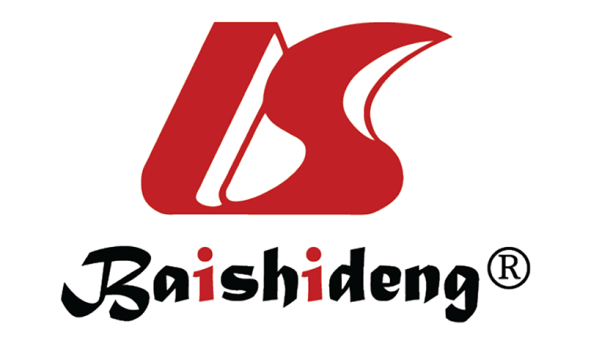 Published by Baishideng Publishing Group Inc7041 Koll Center Parkway, Suite 160, Pleasanton, CA 94566, USATelephone: +1-925-3991568E-mail: bpgoffice@wjgnet.comHelp Desk: https://www.f6publishing.com/helpdeskhttps://www.wjgnet.com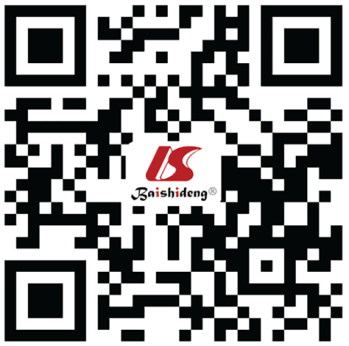 © 2022 Baishideng Publishing Group Inc. All rights reserved.Basic informationGroup A (n = 102)Group B (n = 102)t/χ2 valueP valueAge (yr)46.9 ± 8.145.0 ± 9.01.585 0.115 Height (cm)168.1 ± 4.1166.8 ± 5.41.936 0.054 Weight (kg)66.3 ± 6.467.8 ± 7.8-1.501 0.135 Course of disease (yr)10.91 ± 1.2011.15 ± 0.98-1.564 0.119 Sex1.012 0.314 Male59 (57.84)66 (64.71)Female43 (42.16)36 (35.29)Degree of hemorrhoid prolapse1.357 0.244 III stage69 (67.65)61 (59.8)IV stage33 (32.35)41 (40.2)Constipate3.5260.060Yes4143No6159Bleeding1.225 0.268 Yes88 (86.27)93 (91.18)No14 (13.73)9 (8.82)Pain1.0790.299Yes84 (82.35)78 (76.47)No18 (17.65)24 (23.53)GroupsOperation time (min)Intraoperative blood loss (mL)Hospital stay (d)Group A (n = 102)17.94 ± 3.604.81 ± 1.035.8 ± 1.2Group B (n = 102)26.40 ± 4.1110.52 ± 2.507.0 ± 1.4t value-6.396 -21.328 -7.668 P value0.000 0.000 0.000 GroupsCureGet betterGroup A (n = 102)100 (98.04)2 (1.96)Group B (n = 102)97 (95.10)5 (4.90)t value1.3311.331P value0.2490.249Groups12 h after operation24 h after operation48 h after operation72 h after operation96 h after operationGroup A (n = 102)3.11 ± 0.983.30 ± 0.852.40 ± 0.761.48 ± 0.500.81 ± 0.30Group B (n = 102)3.61 ± 1.003.59 ± 0.982.58 ± 0.651.62 ± 0.660.88 ± 0.28t value-3.607-2.258-1.818-1.708-1.723P value0.0000.0250.0710.0890.086GroupsI stageII stageIII stageIV stage1st  day after operation1st  day after operation1st  day after operation1st  day after operation1st  day after operationGroup A (n = 102)91632Group B (n = 102)761565Z value-1.128-1.128-1.128-1.128P value0.2590.2590.2590.2597th day after operation7th day after operation7th day after operation7th day after operation7th day after operationGroup A (n = 102)93621Group B (n = 102)801453Z value-2.286-2.286-2.286-2.286P value0.0220.0220.0220.022GroupsPreoperative1 mo after surgery3 mo after surgery6 mo after surgeryGroup A (n = 102)22.67 ± 3.7014.38 ± 3.368.74 ± 2.606.16 ± 1.84Group B (n = 102)23.25 ± 3.9815.24 ± 3.629.40 ± 2.746.63 ± 1.81t value-1.078-1.759-1.765-1.839P value0.2820.0800.0790.067GroupAnus dropAnastomotic stenosis within 3 moPerianal infectionUrinary retentionComplication rateGroup A (n = 102)30003 (2.94)Group B (n = 102)730212 (11.76)χ2 value5.829P value0.016